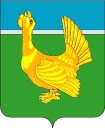 Администрация Верхнекетского районаПОСТАНОВЛЕНИЕВ соответствии со статьёй 7 Федерального закона от 6 октября 2003 года № 131-ФЗ «Об общих принципах организации местного самоуправления в Российской Федерации», в целях приведения в муниципального нормативного правового акта в соответствие с законодательством, постановляю: 1. Внести в постановление Администрации Верхнекетского района от 16.07.2021 №579 «Об утверждении Порядка предоставления субсидий некоммерческим организациям образующим инфраструктуру поддержки субъектов малого и среднего предпринимательства, в рамках реализации подпрограммы «Развитие малого и среднего предпринимательства в Верхнекетском районе» муниципальной программы «Улучшение инвестиционного климата, развитие промышленного комплекса, малого и среднего предпринимательства на территории Верхнекетского района» изменения, изложив Порядок предоставления субсидий некоммерческим организациям образующим инфраструктуру поддержки субъектов малого и среднего предпринимательства, в рамках реализации подпрограммы «Развитие малого и среднего предпринимательства в Верхнекетском районе» муниципальной программы «Улучшение инвестиционного климата, развитие промышленного комплекса, малого и среднего предпринимательства на территории Верхнекетского района» следующие изменения: в Порядке предоставления субсидий некоммерческим организациям, образующим инфраструктуру поддержки субъектов малого и среднего предпринимательства, в рамках реализации подпрограммы «Развитие малого и среднего предпринимательства в Верхнекетском районе» муниципальной программы «Улучшение инвестиционного климата, развитие промышленного комплекса, малого и среднего предпринимательства на территории Верхнекетского района»:а) подпункт 1 пункта 9 исключить;б) пункт 10 изложить в следующей редакции:«10. Для участия в отборе участник отбора предоставляет в адрес Администрации по месту и в сроки, указанные в объявлении о проведении отбора заявку в составе следующих документов: 1) заявление на предоставление субсидии по форме согласно приложению №1 к настоящему порядку;2) заверенные руководителем участника отбора (далее - заверенные) копии документов, подтверждающих соответствие участника отбора требованиям, указанным в пункте 9 настоящего Порядка;3) заверенный руководителем Получателя субсидии план работ на период использования субсидии (далее - План работ), включающий общий срок реализации Мероприятия, а также плановые значения показателей результативности предоставления субсидии по Мероприятию (далее - Показатели результативности), взаимоувязанных с показателями конечного результата основного мероприятия и (или) показателями непосредственного результата мероприятия, входящего в состав основного мероприятия Программы направленных на развитие инфраструктуры поддержки малого и среднего предпринимательства, создание благоприятных условий ведения бизнеса по финансовому, кадровому, правовому и информационному обеспечению деятельности субъектов малого и среднего предпринимательства, содействие в популяризации предпринимательской деятельности с учетом рекомендуемой формы согласно приложению № 2 к настоящему Порядку;4) заверенные руководителем Получателя субсидии направления расходования субсидии при реализации Мероприятий, указанных в пункте 2 настоящего порядка (далее – Направления расходования субсидии), подготовленные с учетом потребности в расходах при реализации Мероприятий и рекомендуемой формы, согласно приложению № 3 к настоящему Порядку5) заверенные руководителем Получателя субсидии копии учредительных документов.Участник отбора несёт ответственность за достоверность представляемых сведений и документов в соответствии с законодательством Российской Федерации.»;в) пункта 27 изложить в следующей редакции:«27. Результатом предоставления субсидии является развитие и обеспечение деятельности Получателя субсидий, в рамках реализации подпрограммы «Развитие малого и среднего предпринимательства в Верхнекетском районе» муниципальной программы «Улучшение инвестиционного климата, развитие промышленного комплекса, малого и среднего предпринимательства на территории Верхнекетского района», связанных с реализацией мероприятий, направленных на сохранение и дальнейшее развитие малого и среднего предпринимательства на территории Верхнекетского района. Показатели результативности использования субсидии: количество субъектов малого и среднего предпринимательства (далее - субъектов МСП), являющихся потребителями услуг организаций инфраструктуры поддержки субъектов МСП.Конкретные, измеримые показатели результата предоставления субсидии, указываются в Соглашении.»;в) пункта 30 изложить в следующей редакции:«30. Получатель субсидии предоставляет Администрации отчетность о достижении результатов и показателей, указанных в пункте 27 настоящего Порядка, об осуществлении расходов, источником финансового обеспечения которых является субсидия, в порядке, сроки и по формам, определенным Соглашением.            Администрация вправе устанавливать в Соглашении сроки и формы представления получателем субсидии дополнительной отчетности.»;г) приложения 4,5,6,7 к постановлению исключить.2. Опубликовать настоящее постановление в информационном вестнике Верхнекетского района «Территория» и разместить на официальном сайте Администрации Верхнекетского района. 3. Настоящее постановление вступает в силу со дня его официального опубликования и распространяет своё действие на правоотношения, возникшие с 1 января 2023года.Глава Верхнекетского района                                                                      С.А. АльсевичН.Г. Ефимова________________________________________________________________________________Дело-2, УФ-1, Ефимова-125 апреля 2023 г.р.п. Белый ЯрВерхнекетского района Томской области№ 339О внесении изменений в постановление Администрации Верхнекетского района от 16.07.2021 №579 «Об утверждении Порядка предоставления субсидий некоммерческим организациям образующим инфраструктуру поддержки субъектов малого и среднего предпринимательства, в рамках реализации подпрограммы «Развитие малого и среднего предпринимательства в Верхнекетском районе» муниципальной программы «Улучшение инвестиционного климата, развитие промышленного комплекса, малого и среднего предпринимательства на территории Верхнекетского района»